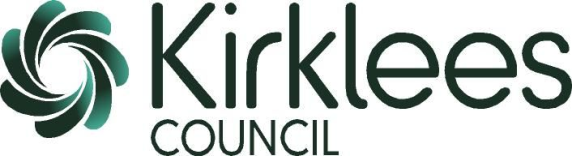 Concern Type (please indicate)Individual Child (SEN Support)     (please complete all sections) Class       Group       School Issue       Other    (please complete sections 3, 4 5 and 6)Surname:   	     	 First Name(s):         Date of Birth:         Previous Names (AKA):       Male:    Female:    Unique Pupil No:         Year Group:       Name of School/Setting:         Attendance Days & Times:      Home Address:       Primary carer details: 	Full Name:       Address if different from above:       Telephone Number/s:         Relationship to child:       1st Language:                         Interpreter/signer required for Parent/Carer:  Yes   No Does this person have Parental Responsibility: Yes   No  (if No – complete below)Name of person with Parental Responsibility:       Address:       Telephone Number/s:         Relationship to child:       1st Language:                         Interpreter/signer required:  Yes   No Designation/Title:         Full Name:       Contact Number:         Contact Email:       Address of School or Setting:         Date Form Completed:       Has this referral been discussed and agreed with your Educational Psychologist? Yes   No  NB If you have ticked ‘no’ then please discuss and agree this referral with your Educational Psychologist prior to submission as it will otherwise be returned to youI agree to this information being contained in the referral being sent to Educational Psychology and Early Years SEN Support Service:Parent/Carer Signature: 							Date:  ________________________________________________________________________________Area Of NeedStrategies UsedOutcome